Vince Hamilton InvitationalSponsored by the Vince Hamilton Foundation: “Make Vince Proud”At Big Spring Country Club5901 Dutchman’s LaneLouisville, KY 40205eHosted by Saint Xavier High School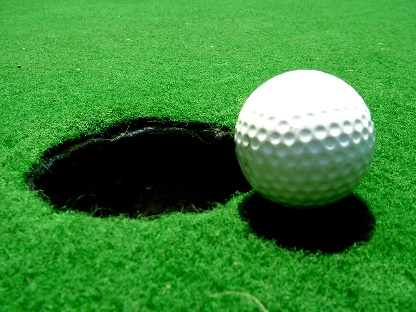 Date:  9/23/17Time:  1:30 PM Shotgun StartInvited Schools:  Ballard, Christian Academy of Louisville, Collegiate, Covington Catholic, Eastern, Elizabethtown, Franklin County, Madison Central, North Oldham, Oldham County, Owensboro Catholic, Ryle, Taylor County, Trinity, Saint XavierPlease return a confirmation of attendance email to:  Alan Donhoff:  adonhoff@saintx.comEntry Fees:  $360 Team		 $80 IndividualMake Check Payable to:  Saint Xavier High School, Memo Line – Vince Hamilton Inv. and Mail to:	Saint Xavier High School	Attn:  Athletics	1609 Poplar Level Road	Louisville, KY 40217When you respond with confirmation, please provide t-shirt sizes.(1 coach + 5 players)